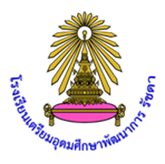 แผนการจัดการเรียนรู้บูรณาการคุณธรรมกลุ่มสาระการเรียนรู้สังคมศึกษา ศาสนา และวัฒนธรรม                     รายวิชา ส31102 สังคมศึกษา 1 ชั้นมัธยมศึกษาปีที่  4  ภาคเรียนที่  2                                                           ปีการศึกษา 2561หน่วยการเรียนรู้ที่ 3 วันสำคัญทางพระพุทธศาสนา	                                      เวลา  6  คาบ1.  มาตรฐานการเรียนรู้มาตรฐาน ส 1.2 เข้าใจ  ตระหนักและปฏิบัติตนเป็นศาสนิกชนที่ดี  และธำรงรักษาพระพุทธศาสนาหรือศาสนาที่ตนนับถือตัวชี้วัด ม.4/6-2 ปฏิบัติตนถูกต้องตามศาสนพิธีพิธีกรรมตามหลักศาสนาที่ตนนับถือม.4/6-4 วิเคราะห์หลักธรรม คติธรรมที่เกี่ยวเนื่องกับวันสำคัญทางศาสนา และเทศกาลที่สำคัญ ของศาสนาที่ตนนับถือ และปฏิบัติตนได้ถูกต้อง2.  ผลการเรียนรู้1. นักเรียนสามารถอธิบายหลักธรรม คติธรรม และศาสนาพิธีได้ (K)		2. นักเรียนสามารถวิเคราะห์หลักธรรม คติธรรม และศาสนาพิธีได้ (P)		3. นักเรียนมีคุณลักษณะอันพึงประสงค์ตามที่กำหนดได้ (A)3.  สาระสำคัญ     วันสำคัญทางพระพุทธศาสนาเป็นวันที่ชาวพุทธจะได้ร่วมกันประกอบกิจกรรมต่างๆ เพื่อเป็นการระลึกถึงความสำคัญของพระพุทธศาสนา และถือเป็นโอกาสที่พระพุทธศาสนิกชนจะได้ปฏิบัติตามหลักคำสอนของพระพุทธเจ้า4.  สมรรถนะสำคัญของผู้เรียน 		  ความสามารถในการสื่อสาร  ความสามารถในการคิด  ความสามารถในการแก้ปัญหา  ความสามารถในการใช้ทักษะชีวิต  ความสามารถในการใช้เทคโนโลยี5.  สาระการเรียนรู้ 		ความรู้ (K)1. นักเรียนสามารถอธิบายหลักธรรม คติธรรม และศาสนาพิธีได้ (K)		ทักษะที่สำคัญ (P)		1. นักเรียนสามารถวิเคราะห์หลักธรรม คติธรรม และศาสนาพิธีได้ (P)		คุณลักษณะอันพึงประสงค์ (A)		1. มีวินัย		2. ใฝ่เรียนรู้		3. มุ่งมั่นในการทำงาน6.  คุณธรรมอัตลักษณ์		คุณธรรมอัตลักษณ์โรงเรียนคุณธรรม สพฐ.		  ความพอเพียง 		  ความกตัญญู		  ความซื่อสัตย์สุจริต		  ความรับผิดชอบ 		  อุดมการณ์คุณธรรม		คุณธรรมอัตลักษณ์ของโรงเรียน 		  แต่งกายถูกระเบียบ		  มีสัมมาคารวะ7.  จุดเน้นสู่การพัฒนาคุณภาพผู้เรียน ทักษะศตวรรษที่ 21 		   การคิดอย่างมีวิจารณญาณ และทักษะในการแก้ปัญหา (Critical Thinking and Problem 		       Solving)   ทักษะด้านการสร้างสรรค์ และนวัตกรรม (Creativity and Innovation)   ทักษะด้านความร่วมมือ การทำงานเป็นทีม และภาวะผู้นำ (Collaboration, Teamwork and         Leadership)   ทักษะด้านการสื่อสารสนเทศ และรู้เท่าทันสื่อ (Communications, Information, and         Media Literacy)    	 ทักษะด้านชีวิตและอาชีพ   ความยืดหยุ่นและการปรับตัว    การริเริ่มสร้างสรรค์และการเป็นตัวของตัวเอง   ทักษะสังคม และสังคมข้ามวัฒนธรรม   การเป็นผู้สร้างหรือผู้ผลิต และความรับผิดชอบเชื่อถือได้  ภาวะผู้นำและความรับผิดชอบ     	คุณลักษณะสำหรับศตวรรษที่ 21  คุณลักษณะด้านการทำงาน ได้แก่ การปรับตัว ความเป็นผู้นำ  คุณลักษณะด้านการเรียนรู้ ได้แก่ การชี้นำตนเอง การตรวจสอบการเรียนรู้ของตนเอง  คุณลักษณะด้านศีลธรรม ได้แก่ เคารพผู้อื่น ความซื่อสัตย์ สำนึกพลเมือง8.  การจัดกิจกรรมการเรียนรู้  (บูรณาการคุณธรรมอัตลักษณ์)	กิจกรรมที่ 1	วันสำคัญทางพระพุทธศาสนา   					      จำนวน  3  คาบคาบที่ 1	ขั้นนำเข้าสู่บทเรียน1.  ครูกล่าวทักทายกับนักเรียนหน้าชั้นเรียนและสนทนากับนักเรียนแบบเป็นกันเอง (คุณธรรมอัตลักษณ์โรงเรียน มีสัมมมาคารวะ)2. ครูตรวจเครื่องแต่งกาย และให้นักเรียนแต่งกายให้เรียบร้อยขณะที่เรียนในคาบเรียน (คุณธรรมอัตลักษณ์โรงเรียน แต่งกายถูกระเบียบ)		2.  แนะนำหน่วยการเรียน / จุดประสงค์การเรียนรู้  และเกณฑ์การให้คะแนน		3.  ครูสนทนากับนักเรียน เรื่อง วันสำคัญทางพระพุทธศาสนา และเกริ่นเข้าสู่บทเรียน	ขั้นสอน		ขั้นที่ 1 ตั้งคำถาม	1. นักเรียนดูรูปภาพ วันสำคัญทางพระพุทธศาสนา แล้วตั้งประเด็นคำถามว่า นักเรียนคิดว่าคิดว่ารูปที่เห็นตรงกับวันสำคัญทางพระพุทธศาสนาวันใดบ้าง	2. นักเรียนทั้งห้องร่วมกันแสดงความคิดเห็นในประเด็นดังกล่าว	3. นักเรียนทำแบบทดสอบหน่วยที่ 3 เรื่อง วันสำคัญทางพระพุทธศาสนา จำนวน 10 ข้อ	4. ครูและนักเรียนร่วมกันสรุป และแจ้งให้นักเรียนได้ทราบว่าจะเรียนในเรื่อง วันสำคัญทางพระพุทธศาสนา		ขั้นที่ 2 แสวงหาสารสนเทศ		1. ครูให้นักเรียนศึกษาเรื่องวันสำคัญทางพระพุทธศาสนา จากหนังสือแบบเรียนพระพุทธศาสนา ม.4-6 หรืออินเทอร์เน็ต          2. ครูและนักเรียนร่วมกันสรุปจากประเด็นคำถาม	คาบที่ 2		ขั้นที่ 3 สร้างความรู้		1. ครูให้นักเรียนสรุปความรู้ลงในสมุดบันทึกของตนเอง 		2. ครูครอบตรวจดูความเรียบร้อยและตรวจสอบความถูกต้องคาบที่ 3		ขั้นที่ 4 สื่อสาร 		1. ครูให้ข้อความแต่ละคน แล้วให้นักเรียนคิดว่า ข้อความดังกล่าว สอดคล้องกับวันสำคัญทางพระพุทธศาสนาใด		2. ครูให้นักเรียนจับกลุ่มกัน โดยกลุ่มที่ช้าที่สุดจะต้องถูกลงโทษ อย่างเป็นระเบียบเรียบร้อย ขั้นสรุป		ขั้นที่ 5 ตอบแทนสังคม		1. ครูให้แต่ละกลุ่มสรุปความรู้และหลักธรรมแต่ละกลุ่มที่ตนเองได้รับ (วัดและประเมินผลจุดประสงค์ข้อที่ 2-3)กิจกรรมที่ 2   ศาสนพิธี				 			                 จำนวน  3  คาบคาบที่ 4ขั้นนำเข้าสู่บทเรียน1.  ครูกล่าวทักทายกับนักเรียนหน้าชั้นเรียนและสนทนากับนักเรียนแบบเป็นกันเอง (คุณธรรมอัตลักษณ์โรงเรียน มีสัมมมาคารวะ)2. ครูตรวจเครื่องแต่งกาย และให้นักเรียนแต่งกายให้เรียบร้อยขณะที่เรียนในคาบเรียน (คุณธรรมอัตลักษณ์โรงเรียน แต่งกายถูกระเบียบ)	3.  ครูสนทนากับนักเรียน เรื่อง ศาสนพิธี และเกริ่นเข้าสู่บทเรียนขั้นสอนขั้นที่ 1 ตั้งคำถาม	1. ตั้งประเด็นคำถามกระตุ้นความคิด นักเรียนเคยเข้าร่วมศาสนพิธีทางพระพุทธศาสนาในพิธีในวันสำคัญใดบ้าง	2. นักเรียนภายในห้องร่วมกันแสดงความคิดเห็น	3. ครูให้นักเรียนตัวแทนออกมาเล่าประสบการณ์ในการไปร่วมศาสนพิธีทางพระพุทธศาสนา ขั้นที่ 2 แสวงหาสารสนเทศ	1. นักเรียนแบ่งกลุ่มตามวันสำคัญทางพระพุทธศาสนา จากกิจกรรมที่ผ่านมา (สอดคล้องกับอัตลักษณ์โรงเรียนคุณธรรม สพฐ. ซื่อสัตย์สุจริต) ดังนี้- มาฆบูชา = เวียนเทียน- วิสาขบูชา = ถวายสังฆทาน- อาสาฬหบูชา = ทอดกฐิน- อัฏฐมีบูชา = ทำบุญเลี้ยงพระในงานมงคล- ธรรมสวนะ = ทำบุญเลี้ยงพระในงานอวมงคล- เข้าพรรษา = ถวายเทียนพรรษาและอาบน้ำฝน- ออกพรรษา = บทสวดมนต์ประจำวัน- เทโวโรหนะ = บรรพชาอุปสมบท	      2. นักเรียนร่วมกันศึกษาขั้นตอนการทำศาสนพิธีตามกลุ่มที่ตนเองได้รับ (สอดคล้องกับอัตลักษณ์โรงเรียนคุณธรรม สพฐ. ความรับผิดชอบ)คาบที่ 5		ขั้นที่ 3 สร้างความรู้		1. ครูให้นักเรียนฝึกซ้อมการแสดงบทบาทสมมติ ขั้นตอนของศาสนพิธีที่ตนเองได้รับ (สอดคล้องกับอัตลักษณ์โรงเรียนคุณธรรม สพฐ. อุดมการณ์คุณธรรม)		2. ครูครอบตรวจดูความเรียบร้อยและตรวจสอบความถูกต้องคาบที่ 6		ขั้นที่ 4 สื่อสาร 		1. ครูให้นักเรียนแต่ละกลุ่มออกมานำเสนอผลงานหน้าชั้นเรียน (วัดและประเมินผลจุดประสงค์ข้อที่ 2-3)		2. ครูและนักเรียนร่วมกันสรุปจากสิ่งที่ตัวแทนนักเรียนออกมานำเสนอขั้นสรุป		ขั้นที่ 5 ตอบแทนสังคม		1. ครูสุ่มเรียกนักเรียน 2 - 3 คน สนทนาซักถามเกี่ยวกับข้อคิดและคุณธรรมที่ได้จากการดูการแสดงบทบาทสมสติเรื่องศาสนพิธี โดยครูคอยอธิบายเพิ่มเติม2. ครูและนักเรียนร่วมกันสรุปความรู้ที่ได้รับจากการเรียนการสอน3. ครูให้นักเรียนทำแบบทดสอบครั้งที่ 4 เรื่อง หลักธรรมทางพระพุทธศาสนา จำนวน 10 ข้อ (วัดและประเมินผลจุดประสงค์ข้อที่ 1)9. สื่อการสอน1. เครื่องฉายโปรเจคเตอร์แบบ LCD พร้อมจอภาพ2. รูปภาพวันสำคัญทางพระพุทธศาสนาแหล่งเรียนรู้Internetแบบเรียนพระพุทธศาสนา ชั้นมัธยมศึกษาปีที่ 4-610. การวัดและประเมินผล10.1 การประเมินตามผลการเรียนรู้10.2 การประเมินสมรรถนะสำคัญ คุณลักษณะอันพึงประสงค์ และทักษะศตวรรษที่ 2111. ข้อเสนอแนะ......................................................................................................................................................................................................................................................................................................................................................................................................................................................................................................................................................................................................................................................................................................................................................................................................................................................................................................12. บันทึกหลังสอน	12.1  ผลการจัดการเรียนรู้นักเรียนจำนวน.........................................คนผ่านจุดประสงค์การเรียนรู้โดยรวม......................คน		คิดเป็นร้อยละ..............................ไม่ผ่านจุดประสงค์การเรียนรู้โดยรวม..................คน		คิดเป็นร้อยละ..............................ได้แก่	1…………………………………………………………………………………………………….	2…………………………………………………………………………………………………….นักเรียนที่มีความสามารถพิเศษ/นักเรียนเด็กพิเศษ ได้แก่1…………………………………………………………………………………………………….2…………………………………………………………………………………………………….นักเรียนที่ไม่ผ่านการประเมินจุดประสงค์ด้านความรู้ (K) จำนวน...................................คน ได้แก่.................................................................................................................................................................................................................................................................................................................................................................................................................................................................................................................................นักเรียนที่ไม่ผ่านการประเมินจุดประสงค์ด้านทักษะ (P) จำนวน...................................คน ได้แก่........................................................................................................................................................................................................................................................................................................................................................................................................................................................................................................................................นักเรียนที่ไม่ผ่านการประเมินจุดประสงค์ด้านเจตคติ (A) จำนวน...................................คน ได้แก่..........................................................................................................................................................................................................................................................................................................................................................................................................................................................................................................................................	12.2  ปัญหา/อุปสรรค.......................................................................................................................................................................................................................................................................................................................................................................................................................................................................................................................................... แนวทางแก้ไข/ข้อเสนอแนะ (จากปัญหาอุปสรรค)..........................................................................................................................................................................................................................................................................................................................................................................................................................................................................................................................................ลงชื่อ.............................................................ครูผู้สอน				          ( นายทองฉัตร  ไรนุ่น )                                                   ตำแหน่ง  ครู  						                            …………./……………./…………ความเห็นของหัวหน้ากลุ่มสาระการเรียนรู้สังคมศึกษา ศาสนาและวัฒนธรรม.......................................................................................................................................................................................................................................................................................................................................................................................................................................................................................................................................................................................................................................................................................................................					             ลงชื่อ...............................................หัวหน้ากลุ่มสาระฯ             				                      (นายมาโนชญ์  มูลทรัพย์)						            ………./……………./…………ความเห็นของหัวหน้าสถานศึกษาหรือผู้ที่ได้รับมอบหมาย	ได้ทำการตรวจแผนการจัดการเรียนรู้ของ นายทองฉัตร  ไรนุ่น  แล้วมีความคิดเห็นดังนี้เป็นแผนการจัดการเรียนรู้ที่ดีมาก				ดีพอใช้ควรปรับปรุงการจัดกิจรรมได้นำกระบวนการเรียนรู้เน้นผู้เรียนเป็นสำคัญมาใช้ในการสอนได้อย่างเหมาะสมยังไม่เน้นผู้เรียนเป็นสำคัญ ควรปรับปรุงพัฒนาต่อไปเป็นแผนการจัดการเรียนรู้ที่นำไปใช้ได้จริงควรปรับปรุงก่อนนำไปใช้ข้อเสนอแนะอื่นๆ............................................................................................................................................................................................................................................................................................................................................................	       ลงชื่อ....................................................รองผู้อำนวยการโรงเรียนกลุ่มบริหารวิชาการ           	        ( นายสันทัศน์  น้อยเพ็ง )		     …………./……………./……..……..ความคิดเห็นของผู้อำนวยการโรงเรียน........................................................................................................................................................................................................................................................................................................................................................................................................................................................................................................................................................................................................................................................................................................................				ลงชื่อ............................................................ผู้อำนวยการโรงเรียน                	                                    ( นายสันต์ธวัช  ศรีคำแท้ )            				  …………./……………./…………ผลการเรียนรู้วิธีวัดการวัดและประเมินผลเครื่องมือวัดเกณฑ์การให้คะแนนเกณฑ์การผ่านนักเรียนสามารถอธิบายหลักธรรม คติธรรม และศาสนาพิธีได้ (K)การทดสอบแบบทดสอบ จำนวน 10 ข้อ8 – 10   =   ดีมาก      5 – 7   =  ดี       1 – 4   =  พอใช้      ได้คุณภาพอยู่ในระดับ “ดี” ขึ้นไปนักเรียนสามารถวิเคราะห์หลักธรรม คติธรรม และศาสนาพิธีได้ (P)การประเมินผลงานนักเรียนแบบประเมินผลงานนักเรียน13 – 16   =   ดีมาก      9 – 12   =  ดี       5 – 8   =  พอใช้      1 - 4    =  ปรับปรุงได้คุณภาพอยู่ในระดับ “พอใช้” ขึ้นไปนักเรียนมีคุณลักษณะอันพึงประสงค์ตามที่กำหนดได้ (A)ประเมินจากการสังเกตพฤติกรรมนักเรียนแบบประเมินคุณลักษณะอันพึงประสงค์8 - 9  =   ดีเยี่ยม6 -7   =   ดี5  =   ผ่านต่ำกว่า 5  =   ไม่ผ่านได้คุณภาพอยู่ในระดับ “ผ่าน” ขึ้นไปประเด็นการประเมินวิธีวัดเครื่องมือวัดเกณฑ์การให้คะแนนสมรรถนะสำคัญของผู้เรียน 	  ความสามารถในการสื่อสาร       ความสามารถในการคิด       ความสามารถในการแก้ปัญหา       ความสามารถในการใช้ทักษะชีวิต       ความสามารถในการใช้เทคโนโลยีประเมินจากผลการเรียนรู้ข้อที่ 1 2 และ 3ประเมินจากผลการเรียนรู้ข้อที่ 1 2 และ 3ประเมินจากผลการเรียนรู้ข้อที่ 1 2 และ 3คุณลักษณะอันพึงประสงค์ (A)     1. มีวินัย     2. ใฝ่เรียนรู้     3. มุ่งมั่นในการทำงานประเมินจากผลการเรียนรู้ข้อที่ 3ประเมินจากผลการเรียนรู้ข้อที่ 3ประเมินจากผลการเรียนรู้ข้อที่ 3ทักษะศตวรรษที่ 21         การคิดอย่างมีวิจารณญาณ และทักษะในการแก้ปัญหา (Critical Thinking and Problem Solving)        ทักษะด้านการสร้างสรรค์ และนวัตกรรม (Creativity and Innovation)        ทักษะด้านความร่วมมือ การทำงานเป็นทีม และภาวะผู้นำ (Collaboration, Teamwork and Leadership)        ทักษะด้านการสื่อสารสนเทศ และรู้เท่าทันสื่อ (Communications, Information, and Media Literacy)ประเมินจากผลการเรียนรู้ข้อที่ 1 2 และ 3ประเมินจากผลการเรียนรู้ข้อที่ 1 2 และ 3ประเมินจากผลการเรียนรู้ข้อที่ 1 2 และ 3ทักษะด้านชีวิตและอาชีพ       ความยืดหยุ่นและการปรับตัว        การริเริ่มสร้างสรรค์และการเป็นตัวของตัวเอง       ทักษะสังคม และสังคมข้ามวัฒนธรรม       การเป็นผู้สร้างหรือผู้ผลิต และความรับผิดชอบเชื่อถือได้      ภาวะผู้นำและความรับผิดชอบประเมินจากผลการเรียนรู้ข้อที่ 1 2 และ 3ประเมินจากผลการเรียนรู้ข้อที่ 1 2 และ 3ประเมินจากผลการเรียนรู้ข้อที่ 1 2 และ 3คุณลักษณะสำหรับศตวรรษที่ 21       คุณลักษณะด้านการทำงาน ได้แก่ การปรับตัว ความเป็นผู้นำ       คุณลักษณะด้านการเรียนรู้ ได้แก่ การชี้นำตนเอง การตรวจสอบการเรียนรู้ของตนเอง       คุณลักษณะด้านศีลธรรม ได้แก่ เคารพผู้อื่น ความซื่อสัตย์ สำนึกพลเมืองประเมินจากผลการเรียนรู้ข้อที่ 1 2 และ 3ประเมินจากผลการเรียนรู้ข้อที่ 1 2 และ 3ประเมินจากผลการเรียนรู้ข้อที่ 1 2 และ 3